Les informations recueillies font l’objet d’un traitement informatique destiné à instruire votre dossier de demande de paiement d’aide publique.Conformément à la loi « informatique et libertés » du 6 janvier 1978, vous bénéficiez d’un droit d’accès et de rectification des informations qui vous concernent. Si vous souhaitez exercer ce droit, veuillez-vous adresser à la  Région Occitanie 201, avenue de la pompignane, 34064 Montpellier Cedex 2.À ce stade, les données contenues dans le présent formulaire seront communiquées uniquement aux différents financeurs de votre dossier.Le récapitulatif des dépenses figure en annexe. Je joins à ma demande les justificatifs de dépenses correspondants (facture acquittées…).(1) Le RIB-IBAN n’est pas à produire si le compte bancaire est déjà connu de l’administration. Dans le cas contraire (compte inconnu ou nouveau compte), vous devez fournir le RIB-IBAN du compte sur lequel l’aide doit être versée (Le RIB-IBAN doit être lisible, non raturé et non surchargé).(2) Les factures devront obligatoirement comporter la mention « facture acquittée par chèque endossé le …/… /… »  (ou  par virement le… /… /…) ». Cette mention sera portée par le fournisseur, qui signera et apposera le cachet de sa société. Lorsque les factures présentées ne sont pas toutes acquittées par le fournisseur, l’état récapitulatif des dépenses doit être certifié par le commissaire aux comptes ou par le comptable public, ou bien l’usager doit produire, à l’appui de sa demande de paiement, une copie des relevés bancaires correspondants.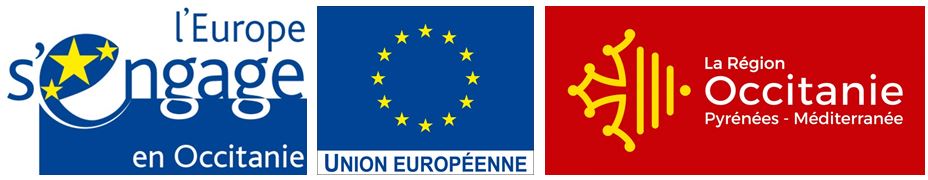 FORMULAIRE DE DEMANDE DE PAIEMENTNom du Dispositif « Création et Développement d’activités Agritouristiques »Type d'Opération 641 DU PROGRAMME DE DEVELOPPEMENT RURALLANGUEDOC ROUSSILLON 2014-2020Avant de remplir cette demande, veuillez lire attentivement la notice d’information correspondante. Veuillez transmettre l’original à la Région (service instructeur) et conserver un exemplaire.FORMULAIRE DE DEMANDE DE PAIEMENTNom du Dispositif « Création et Développement d’activités Agritouristiques »Type d'Opération 641 DU PROGRAMME DE DEVELOPPEMENT RURALLANGUEDOC ROUSSILLON 2014-2020Avant de remplir cette demande, veuillez lire attentivement la notice d’information correspondante. Veuillez transmettre l’original à la Région (service instructeur) et conserver un exemplaire.FORMULAIRE DE DEMANDE DE PAIEMENTNom du Dispositif « Création et Développement d’activités Agritouristiques »Type d'Opération 641 DU PROGRAMME DE DEVELOPPEMENT RURALLANGUEDOC ROUSSILLON 2014-2020Avant de remplir cette demande, veuillez lire attentivement la notice d’information correspondante. Veuillez transmettre l’original à la Région (service instructeur) et conserver un exemplaire.Cadre réservé à l'administrationCadre réservé à l'administrationCadre réservé à l'administrationNOM DU BENEFICIAIRE : ___________ ________________________________________LIBELLE DE L'OPERATION :    ____N° OSIRIS : ____ _____________NOM DU BENEFICIAIRE : ___________ ________________________________________LIBELLE DE L'OPERATION :    ____N° OSIRIS : ____ _____________NOM DU BENEFICIAIRE : ___________ ________________________________________LIBELLE DE L'OPERATION :    ____N° OSIRIS : ____ _____________FORMULATION DE LA DEMANDE DE PAIEMENTJe soussigné (e) / nous soussignés,Nom (s), Prénom (s) __________________________________________________________________________________ agissant en tant que personne physique ; agissant en qualité d'exploitants associés du GAEC ; représentant légal d'une personne morale : raison sociale :_________________________________________________n° SIRET |__|__|__| |__|__|__| |__|__|__| |__|__|__|__|__|demande le versement des aides qui ont été accordées par la décision juridique qui m'a été adressée.Je demande le versement         d’un premier acompte            d’un deuxième acompte	  du soldeMontant des dépenses réalisées à ce jour : _________________________ €Dont : montant des dépenses éligibles présentées pour la demande de paiement : _______________ €  J’ai pris connaissance que j’encours des sanctions si je présente des dépenses qui ne sont pas éligibles :Le service instructeur détermine sur la base des justificatifs que je présente :le montant de l’aide que je demande, basé seulement sur le contenu de cette demande de paiement de l’aide. (= a)le montant de l’aide qui m’est due, après vérification de l’éligibilité de ma demande de paiement. (= b)Si le montant (a) dépasse le montant (b) de plus de 10%, alors, le montant qui me sera effectivement versé sera égal à b- [a-b]J’atteste (nous attestons) sur l’honneur : que je n’ai (nous n’avons) pas sollicité pour les mêmes investissements, une aide autre que celles indiquées sur cette demande de paiement de l’aide, l’exactitude des renseignements fournis dans le présent formulaire et les pièces jointesFait le : |__|__|__|__|__|__|__|__|		 signature,pour les GAEC, le formulaire doit être signé par tous les associésDépenses RéaliséesDépenses réalisées qui donnent lieu à des factures :  Veuillez-vous reporter aux annexes.PLAN DE FINANCEMENT REALISE  (uniquement pour la demande de solde)Veuillez compléter le tableau ci-dessous au moment de votre demande de solde(1) Veuillez indiquer l’origine des aides hors PDR (ex : Commune, etc..) :______________________________(2) Si oui, le prêt vous a-t-il été accordé par l’établissement bancaire : 	 oui	       nonCoordonnées bancaires Vous avez un compte bancaire unique ou plusieurs comptes bancaires pour le versement des aides. Le service instructeur connaît ce(s) compte(s) et en possède le(s) RIB-IBAN. Veuillez donner ci-après les coordonnées du compte choisi pour le versement de cette aide, ou bien joindre un RIB-IBAN :|__|__|__|__|| __|__|__|__||__|__|__|__||__|__|__|__||__|__|__|__||__|__|__|__||__|__|__|__||__|__|__|IBAN - Identifiant international de compte bancaire Vous avez choisi un nouveau compte bancaire : veuillez joindre obligatoirement un RIB-IBAN.Liste des pièces justificatives à joindre à votre demandePiècesType de demandeur concerné /type de projet concernéPièce jointePièce déjà fournie à l’administrationSans objetExemplaire original du présent formulaire de demande de paiement complété et signé, dont les annexes 1 à 3 avec le tableau récapitulatif des dépenses TousPièce d’identité ou passeport en cours de validité du représentant légal de la structureà produire au plus tard lors de la première demande de paiementRelevé d’identité bancaire-IBAN (ou copie lisible) (1)TousCopies des factures acquittées (2)Selon le casRelevés bancaires attestant du paiement des facturesPour les factures jointes qui ne portent pas la mention « acquittée » apposée par le fournisseurDéclaration de démarrage des travaux/de l'opérationà produire au plus tard lors de la première demande de paiementDéclaration attestant l'achèvement et la conformité des travaux/de l'opérationà produire au plus tard lors de la demande de paiement du soldeA la demande de solde, il est recommandé de fournir des photos (3 à 5 clichés) des investissements réalisés et, si le projet y est soumis, la preuve de publicité communautaireTous Extrait KbisSi changement de Kbis depuis la date de dépôt de la demande d'aideou absence de Kbis lors du dépôt de la demande d'aideStatuts de la société à jourTousAttestation des services fiscaux relative à l'assujettissement à la TVASi modification depuis la demande d'aideUn consuelSi travaux d’électricité réalisés en auto-constructionAttestation ou certificat d’obtention du Label qualité tourisme à produire au plus tard lors de la demande de paiement du soldeAttestation ou certificat d’obtention de l’Ecolabelà produire au plus tard lors de la demande de paiement du solde pour les porteurs de projets qui se sont engagés à adhérer à un écolabel, ouvrant le droit à une bonification Certificat Jeune AgriculteurLe cas échéant, pour les JA ayant obtenu leur CJA après l'attribution de l'aide à produire au plus tard lors de la demande de paiement du solde1 Lorsque la facture concerne plusieurs investissements dont certains ne sont pas éligibles, il convient d’indiquer sur la copie de la facture ceux qui sont éligibles (par exemple en surlignant les montants à prendre en compte). Indiquer toutes les dépenses éligibles, même au-delà du plafond. Ces montants doivent être exprimés hors retenue de garantie, à moins de démontrer que cette retenue de garantie a été effectivement payée en intégralité au fournisseur.² Reprendre les postes de dépenses mentionnés dans l’arrêté ou la convention attributive3 La date d’acquittement correspond à la date de débit sur le compte bancaire1 Frais généraux : Honoraires d’architectes, rémunération d’ingénieurs et de consultant (notamment les dépenses de conseil en matière de durabilité environnementale et économique liées aux investissements), coûts liés aux études de faisabilité. Le montant éligible sera plafonné à 10% du montant HT des investissements matériels éligibles. ² Lorsque la facture concerne plusieurs investissements dont certains ne sont pas éligibles, il convient d’indiquer sur la copie de la facture ceux qui sont éligibles (par exemple en surlignant les montants à prendre en compte). Indiquer toutes les dépenses éligibles, même au-delà du plafond. Ces montants doivent être exprimés hors retenue de garantie, à moins de démontrer que cette retenue de garantie a été effectivement payée en intégralité au fournisseur.3 Reprendre les postes de dépenses mentionnés dans l’arrêté ou la convention attributive4 La date d’acquittement correspond à la date de débit sur le compte bancaire1 Investissements immatériels : Dépenses liées à la commercialisation de l’offre agritouristique : acquisition ou développement de logiciels informatiques, licences, conception de marque commerciale, développement de site internet marchands avec paiement en ligne. ² Lorsque la facture concerne plusieurs investissements dont certains ne sont pas éligibles, il convient d’indiquer sur la copie de la facture ceux qui sont éligibles (par exemple en surlignant les montants à prendre en compte). Indiquer toutes les dépenses éligibles, même au-delà du plafond. Ces montants doivent être exprimés hors retenue de garantie, à moins de démontrer que cette retenue de garantie a été effectivement payée en intégralité au fournisseur.3 Reprendre les postes de dépenses mentionnés dans l’arrêté ou la convention attributive4 La date d’acquittement correspond à la date de débit sur le compte bancaire